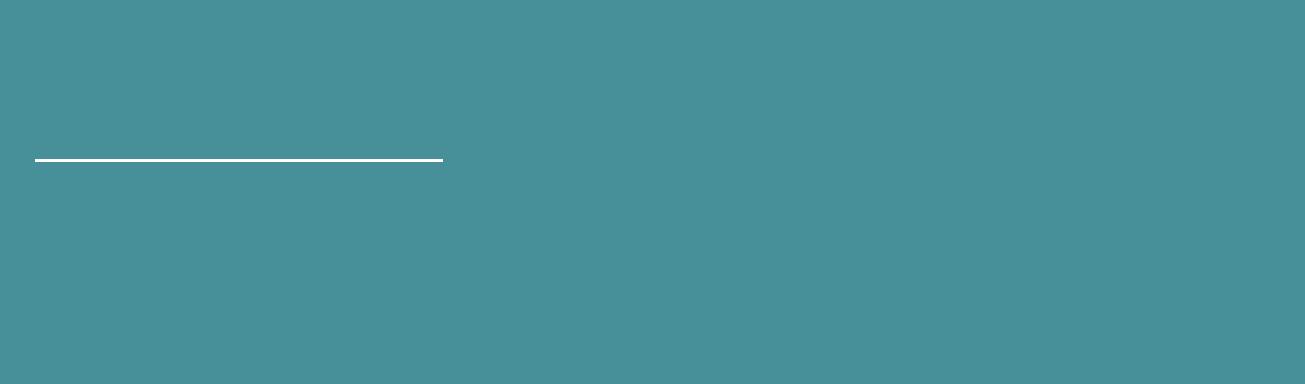 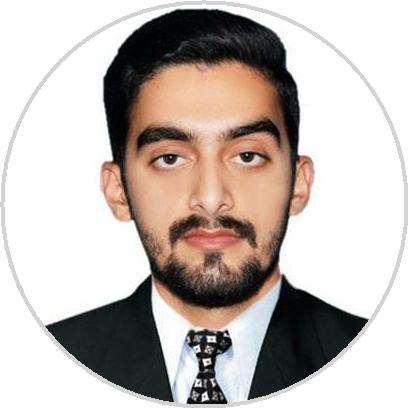 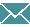 Junaid.373876@2freemail.com 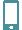 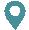 Abu Dhabi, UAESKILLS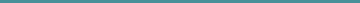 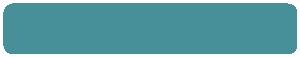 Financial Accounting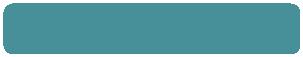 Financial Forecasting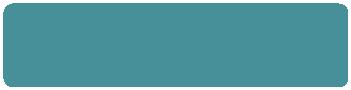 Financial Analysis &Reporting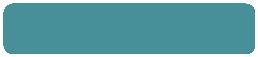 Business Analysis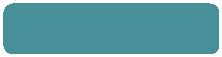 Advance Excel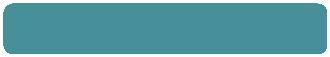 Database management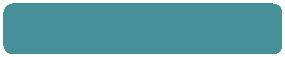 ERP Data Migration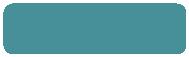 Ecommerce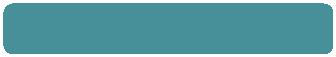 Computer Maintenance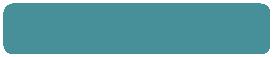 Software Usability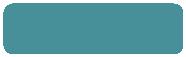 Team WorkAdaptibilityLANGUAGESEnglish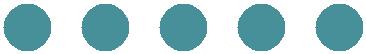 Urdu/ Hindi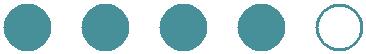 INTERESTS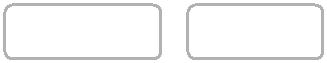 E- Learning    Work out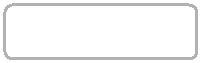 Video GamingJunaid Graduate in Business & Information Technology (Finance)Currently available on Visit Visa Valid till Dec,2017. Having some Professional Working experience in Industrial sector in Abu Dhabi, UAE . Willing to pursue my career in a growing organization; where my 4 years Business and Information technology's knowledge, Advance Excel techniques, Financial Analysis skills, VAT Accounting , Digital Accounting skills (gained from Professional Certifications, Academic Institutes and Work Places) can be implement, improve and grow in chosen career.WORK EXPERIENCE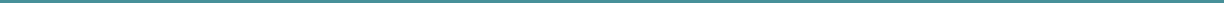 ERP Data Migration InternAbu Dhabi National Carpet (ADNC)07/2016 – 08/2016	UAEAchievements/TasksWorked as ERP Data Migration Intern in Production Management team (besides assisting in Accounts, Human resources, Supply Chain and Administration) departments.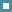 Social Volunteer InternLahore University of Management Sciences07/2015 – 08/2015	PakistanAchievements/TasksWorked as Social Volunteer for LUMS-Care Foundation; collected funds for education of poor students, trained primary school teachers and also renovate their schools.PROFESSIONAL CERTIFICATIONTally ERP 9 (10/2017 – Present)Training from Tally School OnlineSAP FICO (09/2017 – Present)Enrolled in SAP Academy OnlineThe Complete Financial Analyst Course (07/2017 – Present)Enrolled in 365 Careers Academy OnlineAdvance excel training with Macros (05/2017 – 07/2017)Training from University Of Central Punjab and Lynda.comEDUCATIONAL PROJECTSFinal Year Educational Project (05/2017 – 08/2017)Created an entrepreneurial Business plan “Toy Buddy” (an educational screen free Wi-Fi based talking toy for children- Above 3) by using our 4 years Business and Information Technology's skills and knowledge.Computer Repairs (05/2017 – 07/2017)Created a complete Financial Budgeting plan of small new Business “Computer repairs” using Financial Accounting, Capital Budgeting tools & advance excel knowledge and also did Financial Analysis of Business.Online Game store- E commerce (www.Blinkzpro.com) (05/2016 – 08/2016)Developed a complete working online gaming plus e-commerce website with working back end database.EDUCATIONGraduation in Business & Information Technology (BBIT)Institute of Business & Information Technology, Punjab University, PAK.2013 – 2017	3.19CoursesMajor: Finance, Minor: Marketing, ITIntermediate of Faculty of Sciences- Pre EngineeringGovernment College University (GCU), Lahore, Pakistan.2011 – 2013 70% CoursesMajors: Mathematics, Physics, Chemistry